Павлов Валентин Михайлович (26.06.1908 – 1942)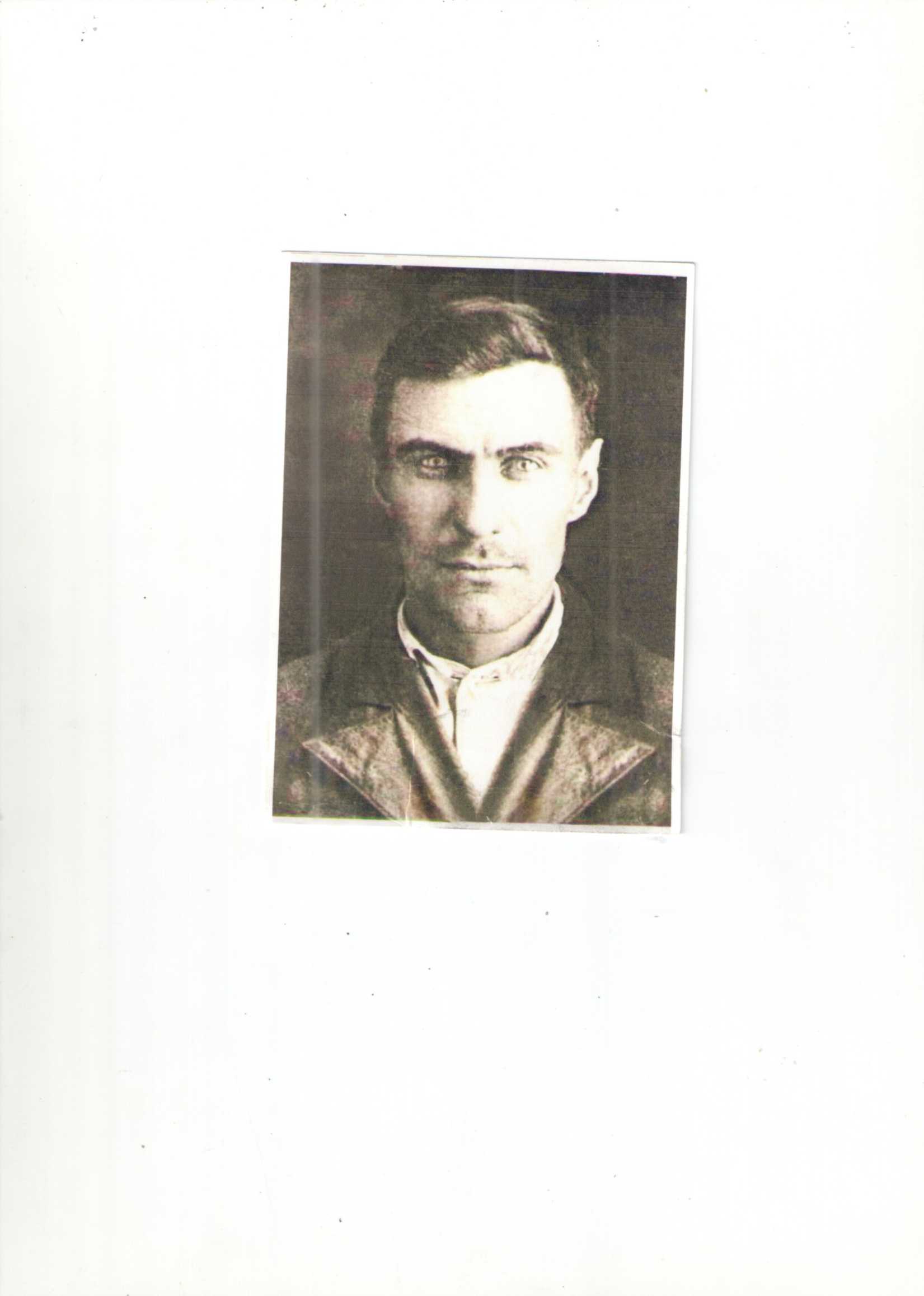 Родился 26 июня 1908 г. в с. Утяково Курлатского р-на АТ.С.С.Р. Отец его работал учителем в школе, мать занималась домашним хозяйством.В 1914 году пошел в сельскую школу. В 1918 году окончил эту школу. В 1918 году семья переезжает в г. Свияжск, где осенью 1919 г. поступил учиться в школу 2 ступени, которую окончил в 1924 г. После окончания школы работал в хозяйстве. В 1926 году вступил в члены комсомола.В 1939 году переехал в г. Пермь, где по 1940 г. работал бухгалтером Бахаревского пункта Заготзерно.В 1941 году призван на фронт. В 1942 году семье пришла похоронка. Пропал без вести под Ленинградом.У него осталось 4 детей (Анатолий, Вячеслав, Раиса и Александра). В семейном архиве сохранилась единственная его фотография.